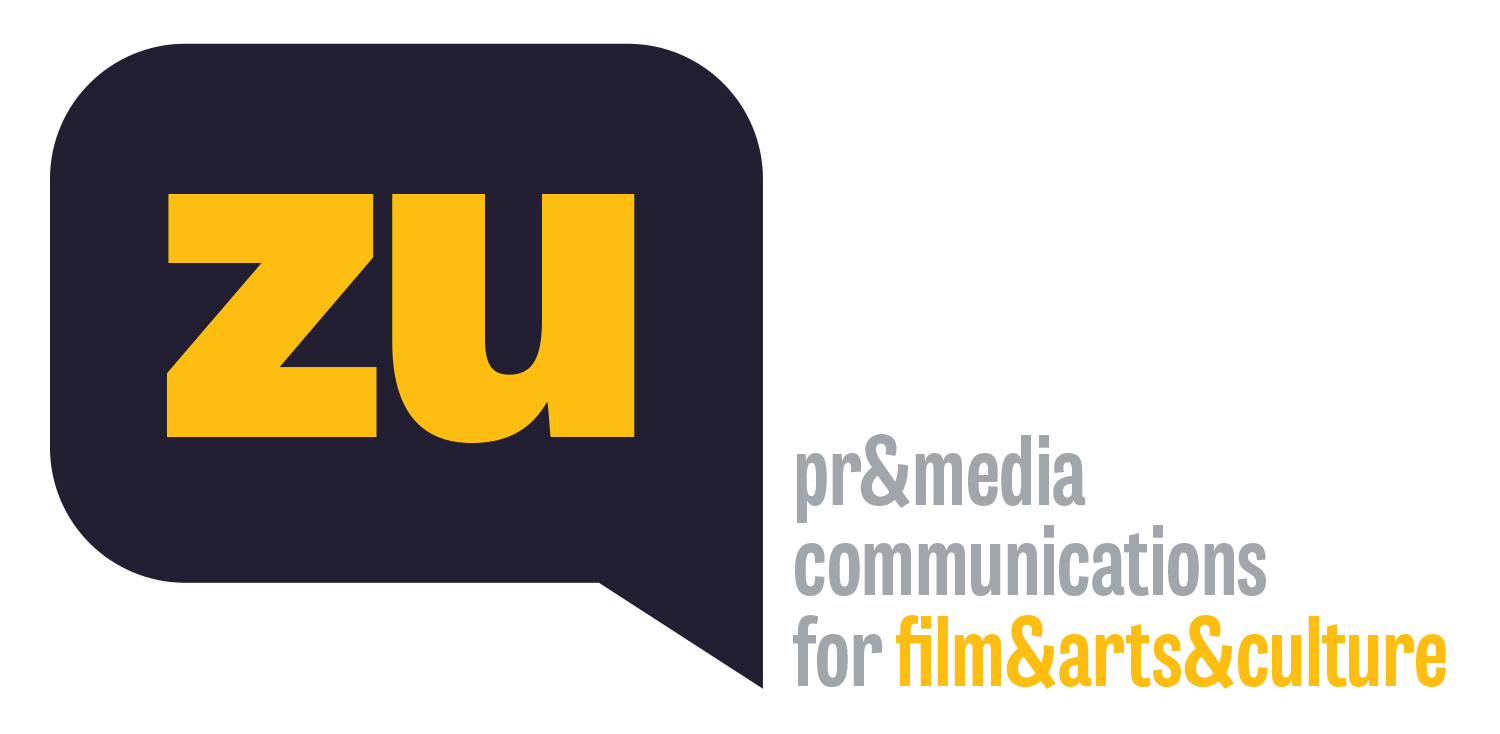 ‘Siyah Kuğu’ Filmi ve Felsefesi ile Bir Yaz Gecesi Festivali’ndeBeykoz Kundura’nın düzenlediği ve Boğaz’ın kıyısında filme ve müziğe davet eden Bir Yaz Gecesi Festivali’nde bu hafta sonu, Natalie Portman’ın Oscarlı performansıyla hafızalara kazınmış “Black Swan / Siyah Kuğu​” ve ona ilhâm olmuş 1948 tarihli müzikal klasik “The Red Shoes / Kırmızı Pabuçlar”, kaçıranlar için bir kez daha açık hava perdesinde! Beykoz Kundura’nın düşünce platformu FelsefeLab’in festivale özel hazırladığı “Siyah Kuğu: ‘Mükemmel’in Bedeli” adlı sohbet, Cumartesi günü akademisyen Dr. Umut Eldem’in eşliğinde ücretsiz gerçekleşecek ve “Siyah Kuğu​”dan yola çıkarak izleyenleri sanat, acı, ölüm, mükemmeliyet, beden, akıl ve cinsiyet üzerine birlikte düşünmeye davet edecek. Festivalde Pazar günü ise, caz müziğin önde gelen vokallerinden Elif Çağlar​ etkileyici sesi ve ışıldayan performansı ile sahnede olacak. Soul’dan reggae’ye, gelenekselden moderne, cazın türlü halinde seyreden ve izleyenlerin hiç bitmesin isteyeceği bir yolculuğa çıkaracak sanatçıya Çağrı Sertel, Volkan Hürsever, Ediz Hafızoğlu gibi usta müzisyenler eşlik edecek. Bir Yaz Gecesi Festivali ile ilgili detaylar ve biletler beykozkundura.com​’da! Açık havada film ve müzik keyfine çağıran Bir Yaz Gecesi Festivali'nde bu hafta sonu film, felsefe ve müzik var.Beykoz Kundura’da düzenlenen festivalde 27 Ağustos Cuma akşamı, Emeric Pressburger ve Michael Powell’ın yönettiği 1948 tarihli müzikal klasiği “The Red Shoes / Kırmızı Pabuçlar” gösterilecek. Sanatı ve kişisel hayatı arasında sıkışıp kalmış Victoria adlı bir balerinin hikâyesini konu alan film, Altın Küre ve Oscar kazanmış müzikleri kadar, çarpıcı Technicolor görüntüleri ve zamanının çok ötesinde sahneleri ile büyülü ve masalsı bir dünyanın içine sokacak. ‘Siyah Kuğu’nun felsefesi28 Ağustos Cumartesi akşamı ise Darren Aronofsky başyapıtı “Black Swan / Siyah Kuğu​” seyirciyle buluşacak. Tchaikovsky’nin meşhur Kuğu Gölü (Swan Lake) balesinden esinlenen ve Nina adlı yetenekli ve hırslı bir balerinin yaşadıklarını izleyeceğimiz film; Natalie Portman’ın Oscar, BAFTA ve Altın Küre ödüllerini almış performansı başta olmak üzere Mila Kunis, Winona Ryder, Vincent Cassel, Barbara Hershey’in çarpıcı oyunculuklarıyla da defalarca izlenmeyi hak eden bir modern klasik.Aynı gün ayrıca, “Siyah Kuğu: ‘Mükemmel’in Bedeli” adlı FelsefeLab sohbeti gerçekleşecek. Beykoz Kundura’nın Şubat ayında başlattığı ve felsefi yöntemlerin izinde kavramları anlamaya ve okumaya davet eden düşünce platformu FelsefeLab’in ilk fiziksel etkinliği de olacak sohbet, akademisyen Dr. Umut Eldem’in eşliğinde saat 18:00’de başlayacak ve ücretsiz izlenebilecek. “Siyah Kuğu”nun ‘mükemmel performans’ın peşindeki karakteri Nina’dan yola çıkacak sohbet; Apollon’dan Kant’a, Dionysos’tan Nietzsche ve Kierkegaard’a uzanan referansları takip edecek ve izleyenleri sanat, acı, ölüm, mükemmeliyet, beden, akıl ve cinsiyet üzerine birlikte düşünmeye davet edecek. Elif Çağlar Fourtet sahnedeFestivalin müzik programında bu hafta sonu, sesi kadar performansıyla da büyüleyen Elif Çağlar​ sahnede olacak. Sanatçıya klavyede Çağrı Sertel, akustik bas’ta Volkan Hürsever ve davulda Ediz Hafızoğlu’nun eşlik edeceği konser, 29 Ağustos Pazar akşamı 21:30’da başlayacak. “M-U-S-I-C” (2010), “Misfit” (2015), “The Art of Time” (2018) ve geçen yıl çıkardığı “Come Me Come To” albümleriyle övgüler ve ödüller toplamış Elif Çağlar​, soul’dan reggae’ye, gelenekselden moderne, cazın türlü halinde seyreden ve izleyenlerin hiç bitmesin isteyeceği bir yolculuğa çıkaracak.Festivale Boğaz manzarası eşliğinde ulaşmakGösterimlerin 21:00’de, konserlerin ise 21:30’da başladığı festivalin kapı açılışı saat 17:00’de olacak. Gösterim öncesi Beykoz Kundura’nın yeme-içme alanlarında zaman geçirebilir, dilerseniz de Haziran’da açılan “Kundura’nın Hafızası: Bir Fabrikaya Sığan Dünya” sergisini ücretsiz ziyaret edebilirsiniz. Osmanlı İmparatorluğu ve Cumhuriyet’i kapsayan zengin bir geçmişe sahip Sümerbank Deri ve Kundura Fabrikası’nın üretim tarihine başka bir perspektiften bakmaya davet eden sergi; fabrikadan kalan makineler, belgeler, eski çalışanlar ve ailelerinin bağışladığı nesneleri ve 2015’ten beri sürdürülen sözlü tarih görüşmelerini bir araya getirerek, büyüleyici yapıların hafızasını canlı tutuyor. Gösterim ve konserlerin Beykoz Kundura’da gerçekleşeceği festivale özel aracıyla gelecek izleyiciler için otopark hizmeti ücretsiz sağlanacak. Festival günleri izleyicilere yönelik ayrıca ücretsiz ulaşım imkanları da sunulacak. Dilerseniz Beykoz İskelesi’nden hareket edecek ücretsiz ring servisini kullanabilir, dilerseniz de Randevu sistemiyle Beşiktaş’ta Bahçeşehir Üniversitesi önündeki rıhtımdan kalkan ve misafirlerine Boğaz turu yaşatan tekneyi kullanarak festival alanına ulaşabilirsiniz.Kundura Sinema ve Sahne’nin beşincisini düzenlediği ve Joy FM’in radyo sponsorluğunda Beykoz Kundura’da gerçekleşen Bir Yaz Gecesi Festivali’nin biletleri beykozkundura.com​ adresinde satın alınabilecek.Ayrıntılı bilgi için: beykozkundura.com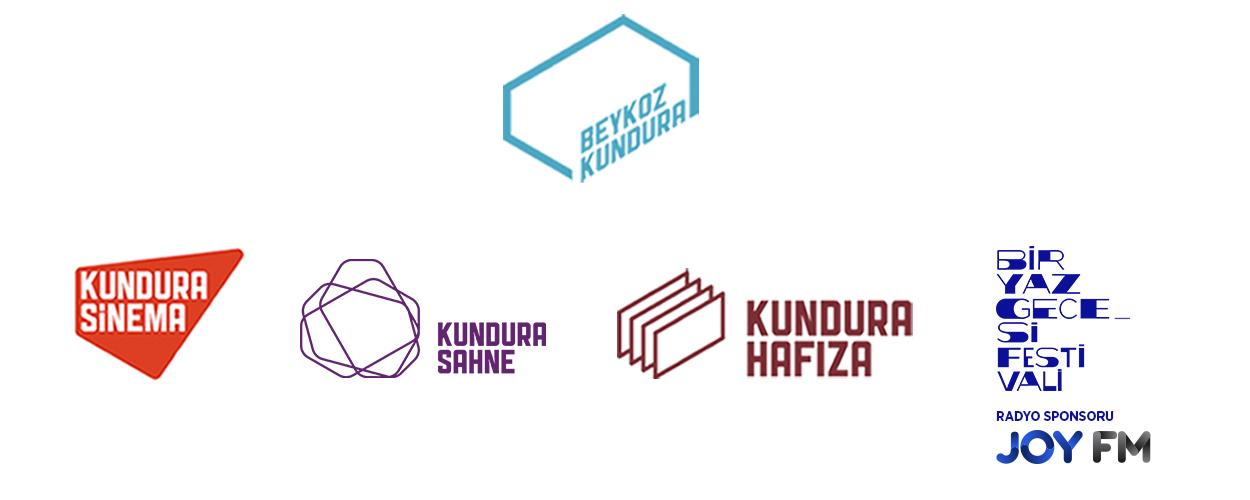 BEYKOZ KUNDURAWEB | FACEBOOK | INSTAGRAM | TWITTER | YOUTUBEKUNDURA SİNEMA & SAHNEFACEBOOK | INSTAGRAMKUNDURA HAFIZAWEB | E-POSTA | INSTAGRAMBİR YAZ GECESİ FESTİVALİ16 Temmuz - 12 Eylül 2021Beykoz KunduraYalıköy, Süreyya İlmen Cd. No:1, 34820 Beykoz/İstanbulBiletler: beykozkundura.com27 Ağustos 2021, Cuma | 21:00Red Shoes / Kırmızı Pabuçlar28 Ağustos 2021, Cumartesi | 21:00 FelsefeLab Konuşmaları | Siyah Kuğu: ‘Mükemmel’in Bedeli28 Ağustos 2021, Cumartesi | 21:00Black Swan / Siyah Kuğu29 Ağustos 2021, Pazar | 21:30Elif Çağlar Fourtet​3 Eylül 2021, Cuma | 21:00Black Swan / Siyah Kuğu4 Eylül 2021, Cumartesi | 21:00Red Shoes / Kırmızı Pabuçlar5 Eylül 2021, Pazar | 21:30MadenÖktemErsönmez​11 Eylül 2021, Cumartesi | 21:30Taner Öngür & 43,75 Feat. Serap Yağız​12 Eylül 2021, Pazar | 21:30TÖZ Trio​KIRMIZI PABUÇLAR / THE RED SHOES27 Ağustos 2021, Cuma | 21:00 Kurmaca Uzun / 1948 / İNGİLTERE / Renkli / 135’ / DCPİngilizce, Fransızca, Rusça; Türkçe altyazılıYönetmenler: Emeric Pressburger, Michael Powell | Senaryo: Michael Powell, Emeric Pressburger (Hans Christian Andersen’in masalından)| Oyuncular: Anton Walbrook, Marius Goring, Moira ShearerBirlikte kurup yönettikleri yapım şirketi “The Archers” ismiyle de tanınan, bir dönemin iki usta ismi Emeric Pressburger ve Michael Powell imzası taşıyan 1948 yapımı The Red Shoes, zamanının çok ötesinde sahneleri ve şiirsel üslubuyla sinema tarihinin en unutulmaz yapımları arasında gösteriliyor. Bir İngiliz yapımı olsa da ABD gişelerinde de büyük başarı yakalayan film, 5 milyon doları aşan gişe rekoruyla sinema tarihinin gelmiş geçmiş en başarılı filmlerinden biri.   Danimarkalı yazar Hans Christian Andersen’in 1845 yılında kaleme aldığı aynı isimli masaldan yola çıkarak beyazperdeye yansıtılmış bu müzikal dram; adanmışlık, hırs ve tutku gibi kavramların etrafında dolaşarak sanatı ve kişisel hayatı arasında kalmış bir balerinin hikâyesini seyirciyle buluşturuyor. Teyzesinin yardımıyla dünyaca ünlü Boris Lermontov’un bale okuluna girmeye hak kazanan Victoria’yı filmde Moira Shearer canlandırıyor. Shearer, film boyunca büyük bir ustalıkla sergilediği vücut dili ve eşsiz performansıyla akıllara kazınıyor. Jack Cardiff’in dönemine meydan okuyan sinematografisi ise sinema tarihine iz bırakan bu performansı adeta taçlandırıyor.  Anton Walbrook’un canlandırdığı, gerçek bir idealist ve kusursuzluk tutkunu olan Lermontov, evlenme kararı alan baş balerini gruptan atınca Victoria için kaçırılmayacak bir fırsat doğar: Baş balerin olma ve Julian Craster’ın bestelediği önemli bir oyunda yer alma şansı yakalamıştır. Fakat kısa bir süre sonra Julian’a âşık olur ve çift evlenmeye karar verir. Bu kez gruptan atılan ve kişisel hayatıyla tutkunu olduğu sanatı arasında bir seçim yapmak zorunda bırakılan Victoria olacaktır.  İşlediği konu itibarıyla sanata dair bir sanat eseri olan ve sahip olduğu ritim duygusuyla seyirciyi kendine hayran bırakan The Red Shoes; En İyi Özgün Müzik Altın Küre ödülü, En İyi Sanat Yönetimi ve En İyi Müzik Oscar ödülleri de dahil olmak çok sayıda ödülün sahibi. İlerleyen yıllarda aralarında Kırmızı Değirmen, Siyah Kuğu’nun da bulunduğu pek çok müzikal yapıma ilham olan film, British Film Institute (BFI) tarafından belirlenen En İyi 100 İngiliz Film listesinde Büyük Umutlar (David Lean, 1998), Kerkenez (Ken Loach, 1969), 39 Basamak (Alfred Hitchcock, 1935), Trainspotting (Danny Boyle, 1996) ile birlikte ilk 10 sırada yer alıyor. Victoria’nın etkileyici hikâyesinin yönetmen Martin Scorsese ve yazar Margaret Atwood’un da aralarında bulunduğu çok sayıda sanatçıya ilham verdiği söyleniyor.FelsefeLab Konuşmaları | SİYAH KUĞU: ‘MÜKEMMEL'İN BEDELİ’28 Ağustos 2021, Cumartesi | 18:00 “Siyah Kuğu”nun merkezinde bir ‘performans’ yer alıyor: Ana karakter Nina, film boyunca ‘mükemmel performans’ın peşinde ve bunun uğruna yapmayacağı bir şey hemen hemen yok. Nina'yı bu kadar motive eden arayışın doğası nedir? Bu motivasyon karakteri mutlak başarıya mı yoksa trajik bir sona doğru mu sürüklemektedir? Yetilerimizin geliştirilmesi ve hatta mükemmelleştirilmesi Antik Yunan'dan beri kabul gören ilkelerden birisidir. Aristoteles'e göre doğada gereksiz bir şey yoktur, bir varlık bir yetiyle donatılmışsa, onu geliştirmek ve kullanmakla yükümlüdür. Ancak bu mükemmelleştirme hangi noktaya kadar "makul" kabul edilecektir? Özellikle sanatta mükemmellik adına insanın kendisine ve başkalarına zarar vermesi meşrû görülebilir mi?  Felsefe tarihine baktığımızda ise bu sorulara iki olası cevap görüyoruz: 1) Gerçek anlamda mükemmel olan akla aykırı veya kendine zarar verici bir nitelikte olamaz. Bu gelenekte sanatın acıdan türeyen (ve belli ölçüde acı veren) bir etkinlik olduğu fikri reddedilir. Sanat formel, ideal ve duygularımızla yakından bağlı olsa da temelde akılsal bir etkinliktir. O yüzden sanatta makul ölçülere, evrensel standartlara, zamanın estetik norm ve ekollerine yakın durmak daha doğrudur. (Anahtar kelimeler: Apollon-Bilgelik-Doğaya Uyumluluk-Sanatta Mimesis yaklaşımı-Kant) 2) Gerçek mükemmele ulaşmak aklın dahi geride bırakılmasıyla mümkündür ve gerçek sanat acıdan türetilir. Acı yaratıcılığı körükler, yaşanan acıları estetik bir deneyime dönüştürdüğümüz takdirde gerçek manada sanatçı olabiliriz. Bu bakış açısına göre akıl, sanatın önüne zaman zaman bir engel olarak çıkar ve sanatın yıkıcı, yeniden yaratıcı, yerinden edici etkilerini sönümlendirir. İnsan aslen akılsal değil, sanatsal bir varlıktır. (Anahtar kelimeler: Dionysos-Romantizm-Estetizm-Nietzsche-Kierkegaard)‘Siyah Kuğu’dan yola çıkarak bu iki cevabın birbirleriyle durmadan çatıştığı anlatı yoluyla, sanat, acı, ölüm, mükemmeliyet, beden, akıl ve cinsiyet üzerine düşünmeye davet ediyoruz. - Dr. Umut EldemSİYAH KUĞU / BLACK SWAN28 Ağustos 2021, Cumartesi | 21:00 Kurmaca Uzun / 2010 / ABD / Renkli / 106’ / DCPİngilizce; Türkçe altyazılıYönetmen: Darren Aronofsky | Senaryo: Mark Heyman, Andres Heinz, John McLaughlin | Oyuncular: Natalie Portman, Vincent Cassel, Mila Kunis, Barbara Hershey, Winona RyderFarklı türlere yayılan sinematografisinde psikolojik gerilim sinemasının dilini yetkin bir şekilde kullanan başarılı yönetmen Darren Aronofsky’nin 2010 yapımı filmi Siyah Kuğu; iddialı oyuncu kadrosunun kuvvetli performansları, izleyiciyi içine çeken sinematografisi ve nefes kesen temposuyla sinema sanatının çok katmanlı karmaşık yapısının tüm unsurlarını ustalıkla sergiliyor.New York City Balesi çatısı altında çalışan balerin Nina’nın (Natalie Portman) hikâyesini takip eden Siyah Kuğu, pek çok diğer balerin gibi hayatını mesleğine adamış bu genç dansçının sahneden emekli olmuş eski balerin annesi Erica (Barbara Hershey) ve artistik direktörü Thomas Leroy (Vincent Cassel) tarafından da yoğun şekilde beslenen mesleki hırsı nedeniyle sürüklendiği tükeniş sarmalını aktarıyor. Leroy’un Kuğu Gölü balesinin başrolü Kuğu Kraliçesi’nin sofistike ve zorlayıcı performansı için Beth MacIntyre (Winona Ryder) yerine yeni bir balerin getirmeye karar vermesiyle beraber zirveye çıkan yolun çekimine kapılan Nina’nın, kadroya yeni katılan ve Leroy’u etkilemeyi başaran genç balerin Lily (Mila Kunis) ile kurduğu ilişkinin çelişkili, karmaşık ve gerilim dolu kimyası; bedenlerin olduğu kadar zihinlerin ve duyguların da etkileyici bir koreografisini perdeye taşıyor.Başrolündeki Natalie Portman’a en iyi kadın oyuncu dalında Oscar, BAFTA ve Altın Küre ödüllerini getiren Siyah Kuğu; hırs, hayal kırıklığı, umut, tutku gibi kuvvetli duyguların kazanında kaynayan bir ruhun çıkmazlarında onunla beraber kaybolan, seyirciyi giderek koltuğunun ucuna doğru sürükleyen ve muhteşem bir finalle uğurlayan anlatısıyla, yüksek kalibre bir sinema deneyimi sunuyor.ELİF ÇAĞLAR 22 Ağustos 2021, Pazar | 21:30Türkiye’nin tanınmış caz müzisyenlerinden oluşan üçlüsü ile birlikte Soul’dan Reggae’ye, gelenekselden moderne kadar uzanan bir tür yelpazesinden, bazı cover şarkılarıyla birlikte kendi bestelerini de icra etmektedir. Elif Çağlar İstanbul Bilgi Üniversitesi Müzik Bölümü’nde caz kompozisyonu eğitimi aldı. 2006 yılında, caz performansı alanında Master derecesini aldığı, New York’taki Queens College “The Aaron Copland School of Music” okulundan ödül alarak mezun olan ilk Türk müzisyendir ve yaşayan efsane Shelia Jordan’ın da öğrencisidir. Türkiye’de ve yurt dışında düzenli olarak prestijli festivallerde ve kulüplerde sahne almaktadır. Geniş ölçüde takdir edilen çıkış albümü “MUSIC” Türkiye’de tüm orjinal şarkıları İngilizce olan ve bir kadın caz vokali tarafından bestelenmiş ve düzenlenmiş ilk caz vokal albümüdür. Radyo Boğaziçi Müzik Ödülleri’nde iki kez “En İyi Caz Sanatçısı” ödülünü almıştır. Çağlar Türkiye’deki en önemli caz müzisyenleriyle çalarak ve kayıt yaparak, iki tanesi dünyaca ünlü Amerikalı ve İtalyan caz sanatçılarının performanslarını içeren dört albüm yapmıştır. Farklı stillerde keşifler ve kayıtlar yapmayı sürdürmektedir.BEYKOZ KUNDURA’YA ULAŞIMKendi aracınızla mekâna gelebilirsiniz. Otopark ücretsizdir. Etkinlik için özel ayarlanan ücretsiz* Beşiktaş - Beykoz Kundura arası tekne hizmetimizden faydalanabilirsiniz. Sınırlı kapasite nedeniyle rezervasyon sistemiyle hizmet verilecektir. Rezervasyon yaptırmak için lütfen buraya tıklayınız.Geliş: BEŞİKTAŞ - BEYKOZ KUNDURAHareket saati: 18:30Kalkış Noktası: Bahçeşehir Üniversitesi önündeki rıhtımDönüş: BEYKOZ KUNDURA – BEŞİKTAŞ – KADIKÖY*Hareket saati: Etkinlik bitiminden hemen sonra hareket edecektir.*Beykoz Kundura İskelesi’nden kalkacak tekne önce Beşiktaş’a uğrayacak, ardından Kadıköy’e gidecektir.Beykoz İskelesi – Beykoz Kundura arasında saat 19:00 itibariyle 30 dakikada bir hareketle hizmet veren ücretsiz ring servisimizden faydalanabilirsiniz. Toplu taşıma ile ulaşım konusunda detaylı bilgi için buraya tıklayınız.